Publicado en  el 02/09/2016 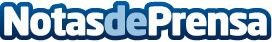 La moda de las bodas en la playaEstá de moda celebrar las bodas en la playa, frente a la eternidad que representa el mar... Toda una delícia que, bien preparada, puede marcar la vida de los novios y ¡hasta de los invitados!Datos de contacto:Nota de prensa publicada en: https://www.notasdeprensa.es/la-moda-de-las-bodas-en-la-playa_1 Categorias: Interiorismo http://www.notasdeprensa.es